Please return item(s) by date due to avoid BILLING.If an item is reported lost or is returned in such a damaged/mutilated condition so as to require replacement, the borrower will be billed $42.00 for each item.  Items will be Assumed Lost if not returned within 6 weeks of date due.Borrower is responsible for contacting the library for any change of address or phone number.Renewals may be made on-line or phoning the circulation desk at 239-489-9220, BEFORE the due date. Unpaid fees for non-returned or damaged items will be forwarded to the Business Office for billing and a Collection Agency may be used if left unpaid.By signing you state you understand and agree to these terms and conditions, and that the information you have provided is correct.    (Department Stamp & Initial)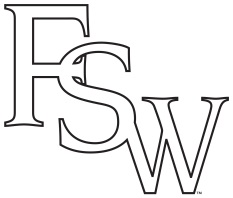 Please PrintPlease Print                ADJUNCT FACULTY BORROWER                ADJUNCT FACULTY BORROWER                ADJUNCT FACULTY BORROWER                ADJUNCT FACULTY BORROWER                ADJUNCT FACULTY BORROWER                ADJUNCT FACULTY BORROWER                ADJUNCT FACULTY BORROWER                ADJUNCT FACULTY BORROWER                ADJUNCT FACULTY BORROWER                ADJUNCT FACULTY BORROWER                ADJUNCT FACULTY BORROWERNAME: (LAST) (LAST) (LAST) (FIRST)(FIRST)(FIRST)(FIRST)(M.I.)(M.I.)BANNER ID #:BANNER ID #:BANNER ID #:BIRTHDAY:BIRTHDAY:BIRTHDAY:BIRTHDAY:E-MAIL:PHONE:(DAY)(DAY)(DAY)(DAY)(DAY)(DAY)(DAY)(DAY)(EVENING) / (CELL)(EVENING) / (CELL)(EVENING) / (CELL)(EVENING) / (CELL)(EVENING) / (CELL)MAILING ADDRESS:MAILING ADDRESS:MAILING ADDRESS:MAILING ADDRESS:MAILING ADDRESS:(CITY)(CITY)(CITY)(CITY)(STATE)(STATE)(STATE)(ZIP)Adjunct SignatureDateDepartment AuthorizationDateFor LR Uses OnlyFor LR Uses OnlyFor LR Uses OnlyFor LR Uses OnlyFor LR Uses OnlyStaff InitialPatron StatusDate CheckedDate CheckedChecked (Initial)Expiration date22Library Card #LRC-022 Rev. 6/14LRC-022 Rev. 6/14LRC-022 Rev. 6/14